                CDOEASD Ain     Annexe 8 bis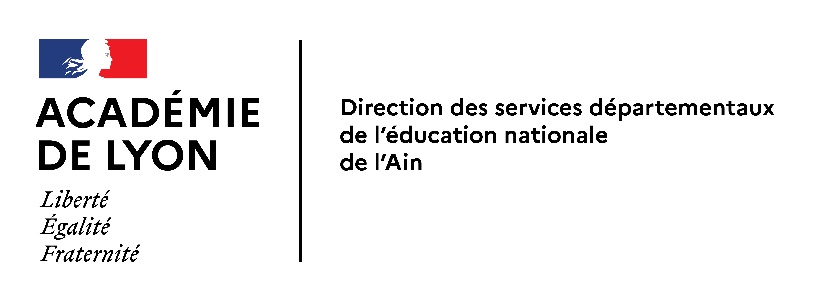 AVIS DU PRINCIPAL pour les élèves du 2nd degréNom de l’élève : …………………………………………………….      	              Classe : ………..Avis motivé du Principal :……………………………………………………………………………………………………………….………………………………........................……………………………………………………………………………………………………………….………………………………........................……………………………………………………………………………………………………………….………………………………........................……………………………………………………………………………………………………………….………………………………........................……………………………………………………………………………………………………………….………………………………........................……………………………………………………………………………………………………………….………………………………........................……………………………………………………………………………………………………………….………………………………........................……………………………………………………………………………………………………………….………………………………........................……………………………………………………………………………………………………………….………………………………........................……………………………………………………………………………………………………………….………………………………........................……………………………………………………………………………………………………………….………………………………........................……………………………………………………………………………………………………………….………………………………........................A ………………………………………………………., 		le ………………………………………Collège de …………………………………….. 			Signature du Principal